				Name: ______________________________________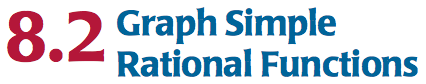 VocabularyA rational function has the form						Where p(x) and q(x) are polynomials and 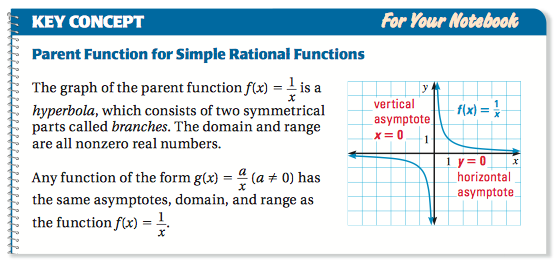 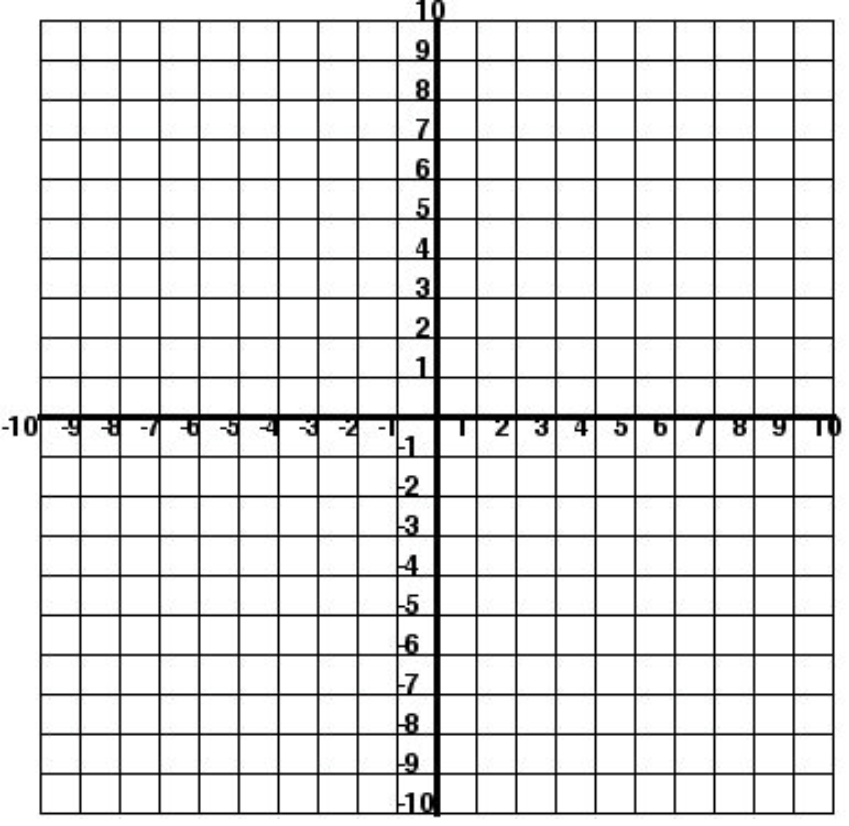 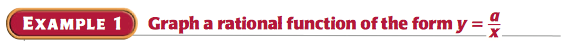 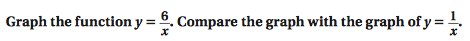 Key Concept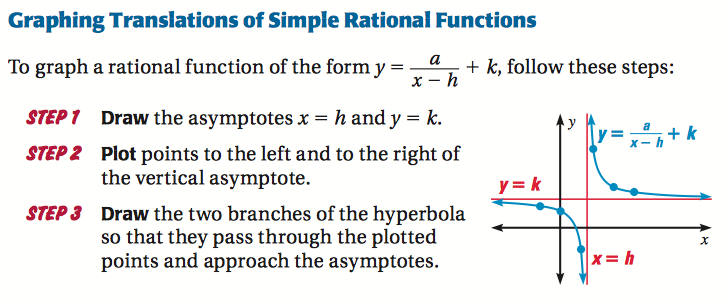 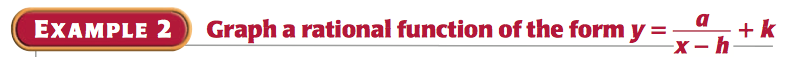 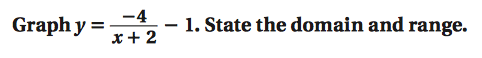 						H.A.	V.A.Key Concept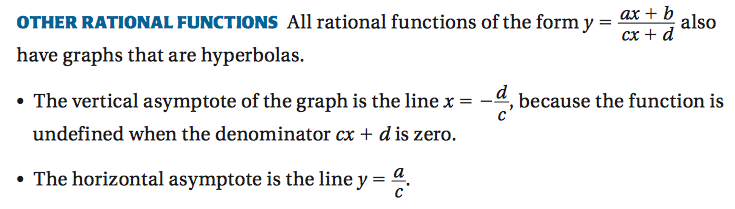 	H.A.	V.A.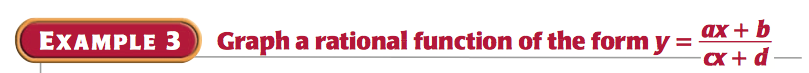 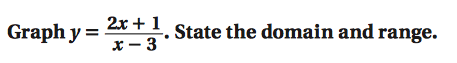 	H.A.	V.A.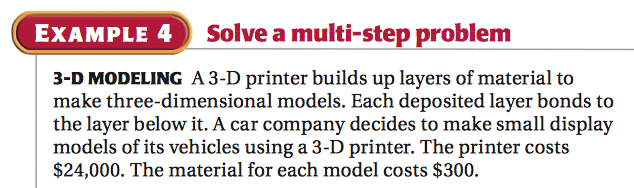 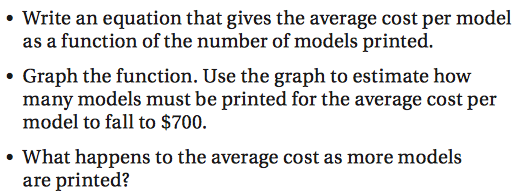 	H.A.	V.A.x-4-2-1-½-¼0¼½124f(x)